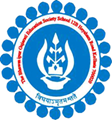 THE BGES SCHOOL (ICSE)	12B, HEYSHAM ROADKOLKATA- 700020LIST OF STUDENTS AND BOOKS OVERDUE FOR RETURN BEING CHARGED LATE FEES AS ON TUESDAY 8TH August’ 2017.LIBRARIANNikhil Nandy08/08/2017 ISSUE DATERETURN DATEBOOK NAMEREGN NO.STUDENT’S NAMECLASS04-07-201703-08-2017ICSE MATHEMATICS BK.II CL.102925SRISHTI DEX17-07-201701-08-2017THOSE DREADFUL CHILDREN2736VEER DOSHIVII